Témavezető:Becslések halmazrendszerek mélyárnyékának a méretéreAz árnyéktétel (Kruskal-Katona-tétel) arra ad választ, hogy egy adott számú  elemű halmazból álló halmazrendszerhez legalább hány   elemű halmaz van, amely részhalmaza valamelyik  elemű halmaznak (ezek alkotják a halmazrendszer árnyékát). Nevezzük egy halmazrendszer mélyárnyékának az árnyékban szereplő halmazok közül azokat, melyeket egynél több  elemű halmaz is tartalmaz részhalmazként. Ebben a dolgozatban alsó és felső becsléseket adunk a halmazrendszer maximális méretére a mélyárnyéka méretének a függvényében, ha a  elemű halmazok egy adott  
elemszámú halmaz elemeiből állnak. (Ez természetesen ekvivalens probléma az adott méretű halmazrendszer mélyárnyékának a minimális méretével.)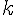 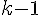 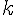 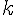 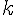 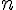 Mutatunk egy egyszerű konstrukciót nagy méretű halmazrendszerre és a hozzá tartozó mélyárnyékra, ha adott a mélyárnyék mérete, és (a konstrukció elvét felhasználva) egy felső becslést a halmazrendszer méretére. A balra tolások módszerét használva megmutatjuk, hogy  esetén, ha egy egyszerű feltételt teszünk a mélyárnyék szerkezetére, az előbbi konstrukció optimális.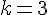 Könnyen látható, hogy ha azt vizsgáljuk, hogy legfeljebb mekkora lehet egy halmazrendszer, amelynek a mélyárnyéka üres, akkor a kérdés ekvivalens a 4 minimális távolságú konstans súlyú kódok maximális méretével. A konstans súlyú kódokra vonatkozó Johnson-becslés általánosításával adunk egy jobb felső becslést a kis mélyárnyékkal rendelkező halmazrendszerek maximális méretére.GRÓSZ DÁNIELMatematika
BSc, 7. félévEötvös Loránd Tudományegyetem
Természettudományi KarKatona Gyulakutató professzor,  Rényi Alfréd Matematikai Kutatóintézet